Application for a last course resit pursuant to Article 6.2, paragraph 5 of the EER for the Bachelor’s programs of the Tilburg School of Humanities and Digital Sciences. Further elaborated in Article 6 of
the Rules and Regulations.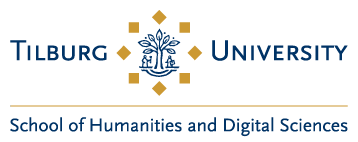 Please note: taking the last course resit in the academic year 2021-2022 takes place in August 2022.If, in semester 1, you meet all the conditions listed in Article 6 of the Rules and Regulations, submit
your request before March 1, 2022.If, in semester 2, you meet all the conditions listed in Article 6 of the Rules and Regulations, submit
your request before August 1, 2022.Note: the following courses cannot be applied for: Professional Practice: Internship	(840805-B-6)Professional Practice: Social Innovation Project	(800222-B-6)Professional Practice: Current European Issues	(840054-B-6)Professional Practice: Journalism	(840131-B-6)Digital submission via e-mail: tshd.excom@tilburguniversity.eduNote: incomplete applications will not be processed.>	Below only to be completed by the secretariat of the Examination BoardAssessment of request0	last course resit approved0	last course resit not approved□	this is not (yet) a last course within the meaning of Article 6.2, paragraph 5 of the EER for Bachelor’s programs.□	the student has not taken part in the last two examinations of the course on the basis of which a last course resit is requested□	the student has not achieved at least an unrounded 3 in both attempts□	other, namely: Date of review:	For approval on behalf of the Examination Board	Hélène JM Spiertz, BAApplicant’s name:Student number:E-mail:Current program:Date application:Concerning the course:Course code:Number ECTS credits:Lecturer: